4. Yhtenäisen perusopetuksen toimintakulttuuri4.1 Toimintakulttuurin merkitys ja kehittäminenPerusopetusta kehitetään opetussuunnitelmallisesti ja pedagogisesti yhtenäisenä kokonaisuutena. Perusopetus jäsentyy valtioneuvoston asetuksen mukaisesti vuosiluokkien 1-2, 3-6 sekä 7-9 muodostamiin jaksoihin. Vuosiluokat muodostavat opetuksellisesti eheän ja kasvatuksellisesti johdonmukaisen jatkumon. Yhteistyö esiopetuksen kanssa vahvistaa työn pitkäjänteisyyttä. Opetuksen järjestäjä huolehtii yhteistyöstä ja opetuksen yhtenäisyydestä riippumatta siitä, toimivatko esiopetus ja perusopetus tai perusopetuksen eri luokka-asteet hallinnollisesti eri yksiköissä tai eri rakennuksissa. Yhteistyötä tehdään mahdollisuuksien mukaan myös seuraavan koulutusvaiheen oppilaitosten kanssa.Toimintakulttuurilla on keskeinen merkitys perusopetuksen yhtenäisyyden toteuttamisessa. Se vaikuttaa aina oppilaan kohtaaman koulutyön laatuun. Yhteisön toimintakulttuuri on sen historiallisesti ja kulttuurisesti muotoutuva tapa toimia. Toimintakulttuuria voidaan kehittää ja muuttaa. Se on kokonaisuus, joka rakentuutyötä ohjaavien normien ja toiminnan tavoitteiden tulkinnastajohtamisesta sekä työn organisoinnista, suunnittelusta, toteuttamisesta ja arvioinnistayhteisön osaamisesta ja kehittämisestäpedagogiikasta ja ammatillisuudestavuorovaikutuksesta, ilmapiiristä, arkikäytännöistä ja oppimisympäristöistä.Toimintakulttuuria muovaavat sekä tiedostetut että tiedostamattomat tekijät. Toimintakulttuuri vaikuttaa sen piirissä oleviin riippumatta siitä, tunnistetaanko sen merkitys ja vaikutukset vai ei. Aikuisten tapa toimia välittyy oppilaille, jotka omaksuvat kouluyhteisön arvoja, asenteita ja tapoja. Esimerkiksi vuorovaikutuksen ja kielenkäytön mallit sekä sukupuoliroolit siirtyvät oppilaille. Toimintakulttuurin vaikutusten pohdinta ja sen ei-toivottujen piirteiden tunnistaminen ja korjaaminen ovat tärkeä osa toimintakulttuurin kehittämistä.Toimintakulttuuri ilmenee selvimmin yhteisön käytännöissä. Perusopetuksessa kaikki käytännöt rakennetaan tukemaan opetus- ja kasvatustyölle asetettuja tavoitteita. Toimintakulttuurin tulee tukea tavoitteisiin sitoutumista ja edistää yhteisen arvoperustan ja oppimiskäsityksen toteutumista koulutyössä. Toimintakulttuurin kehittämisen perusedellytys on toisia arvostava, avoin ja vuorovaikutteinen sekä kaikkia yhteisön jäseniä osallistava ja luottamusta rakentava keskustelu.4.2 Toimintakulttuurin kehittämistä ohjaavat periaatteetPerusopetuksen toimintakulttuurin periaatteiden tehtävänä on tukea opetuksen järjestäjiä ja kouluja toimintansa suuntaamisessa. Periaatteet on kuvattu ajatellen erityisesti koulun toimintaa. Opetuksen järjestäjän tehtävänä on luoda edellytykset periaatteiden toteutumiselle kouluissa ja kehittää omaa toimintakulttuuriaan samassa suunnassa. Tavoitteena on luoda toimintakulttuuria, joka edistää oppimista, osallisuutta, hyvinvointia ja kestävää elämäntapaa. Periaatteiden toteuttamiseksi tarvitaan paikallisten tarpeiden ja mahdollisuuksien huomioon ottamista, yhteistyötä huoltajien ja muiden yhteistyökumppaneiden kanssa sekä oppilaiden aitoa mukanaoloa yhteisön kehittämisessä.Toimintakulttuurin keskiössä on koulu, joka nähdään oppivana yhteisönä. Koulun toimintakulttuurin kehittämistä ohjaavat seitsemän valtakunnallisessa opetussuunnitelman perusteissa 2014 määriteltyä periaatetta. Nämä ovat oppiva yhteisö, vuorovaikutus ja monipuolinen työskentely, kulttuurin moninaisuus ja kielitietoisuus,osallisuus ja demokraattinen toiminta,yhdenvertaisuus ja tasa-arvo,vastuu ympäristöstä ja kestävään tulevaisuuteen suuntautuminen sekähyvinvointi ja turvallinen arki.Taipalsaaren perusopetuksen koulujen toimintakulttuurit kehittyvät alati. Toimintakulttuurilla on iso merkitys oppilaiden kehittymisessä. Koulun toimintakulttuurilla pyritään innostavaan oppimiseen, monipuolisiin, vuorovaikutuksellisiin ja vaihteleviin työmuotoihin. Toimintakulttuurin tulee tukea koko kouluyhteisön hyvinvointia ja arjen sujumista. Koululla on iso rooli siinä, miten merkittävänä oppilaat kokevat koulun, ja miten oppilaat tulevat suhteuttamaan itsensä ympäröivään yhteiskuntaan ja pystyvät vastaamaan sen tuomiin haasteisiin tulevaisuudessa. Koulu antaa eväitä oman arjen hallintaan. Taipalsaarella koulujen toimintakulttuurien taustalla vaikuttaa paikallinen arvoruori (luku 2).KUVIO 3. Oppivan yhteisön rakentuminen (OPH, mukailtu)Taipalsaaren kouluissa perusopetuksen toimintakulttuurin kehittämisen periaatteiden toteutumisen arviointia suoritetaan esimerkiksi koulu- tai kuntakohtaisesti kyselyillä. Arviointi voidaan kohdistaa henkilökuntaan, oppilaisiin, koteihin ja tarvittaessa muihin sidosryhmiin. Arviointi on mahdollista toteuttaa siten, että vuosittain arvioidaan kaikkia seitsemää toimintakulttuurin periaatetta samanaikaisesti tai keskitytään muutamaan periaatteeseen eri vuosina. Arviointimenetelmiä kehitetään vuosittain ja niiden käytössä hyödynnetään uusinta tieto- ja viestintäteknologiaa.Oppiva yhteisö toimintakulttuurin ytimenäKoulu toimii oppivana yhteisönä ja kannustaa kaikkia jäseniään oppimiseen. Oppiva yhteisö kehittyy dialogin avulla. Yhdessä tekeminen ja osallisuuden kokemukset vahvistavat yhteisöä. Tavoitteiden pohdinta ja oman työn säännöllinen arviointi ja kiireettömyys edistävät yhteisön oppimista. Sitä tukee kodeilta ja muilta yhteistyökumppaneilta saatu palaute. Oppimista edistää myös kehittämistyöstä, arvioinneista ja tutkimuksesta saadun tiedon hyödyntäminen. Pedagogisen ja jaetun johtamisen merkitys korostuu, jolloin johtaminen kohdistuu erityisesti oppimisen edellytyksistä huolehtimiseen.Oppiva yhteisö luo edellytyksiä yhdessä ja toinen toisiltaan oppimiseen. Se luo edellytyksiä myös tutkimiseen ja kokeilemiseen sekä innostumisen ja onnistumisen kokemuksiin. Yhteisö rohkaisee jokaista jäsentään yrittämään ja oppimaan myös virheistä. Se antaa sopivia haasteita ja tukee vahvuuksien löytämistä ja hyödyntämistä. Yhteisön jäseninä oppilaat voivat luoda myönteisen ja realistisen käsityksen itsestään ja kehittää luontaista kokeilun ja tutkimisen haluaan. Oppivassa yhteisössä ymmärretään fyysisen aktiivisuuden merkitys oppimiselle ja irrottaudutaan istuvasta elämäntavasta. Siinä arvostetaan työhön syventymistä, oppimisessa tarvittavaa ponnistelua ja työn loppuunsaattamista.KUVIO 4. Oppivaa yhteisöä edistävät toimintatavatHyvinvointi ja turvallinen arkiOppivan yhteisön käytännöt edistävät hyvinvointia ja turvallisuutta ja luovat siten edellytyksiä oppimiselle. Nämä näkökulmat ulottuvat kaikkeen koulutyöhön ja ohjaavat jokaisen työskentelyä. Toiminnassa otetaan huomioon yhteisön jäsenten yksilöllisyys ja tasa-arvoisuus sekä yhteisön tarpeet. Koulun käytännöt ovat joustavia ja mahdollistavat monipuolisen toiminnan. Liikkuminen sekä mielen hyvinvointia edistävät yhteiset toiminnat ovat luonteva osa jokaista koulupäivää. Yhteisöllinen oppilashuolto on tärkeä osa toimintakulttuuria.Oppilailla on yhdenvertainen mahdollisuus saada ohjausta sekä tukea kehitykseensä ja oppimiseensa sekä yksilöinä että ryhmän jäseninä. Yhteisössä arvostetaan hyväntahtoisuutta ja ystävällisyyttä. Kiusaamista, väkivaltaa, rasismia tai muuta syrjintää ei hyväksytä ja epäasialliseen käytökseen puututaan. Koulutyössä pyritään arjen ennakoitavuuteen ja kiireettömyyteen. Kuulluksi tuleminen ja oikeudenmukaisuuden kokemus rakentavat luottamusta. Rauhallinen ja hyväksyvä ilmapiiri, hyvät sosiaaliset suhteet sekä ympäristön viihtyisyys edistävät työrauhaa.KUVIO 5. Koulun hyvinvoinnin ja turvallisen arjen osatekijätVuorovaikutus ja monipuolinen työskentelyVuorovaikutus, yhteistyö ja monipuolinen työskentely ovat yhteisön kaikkien jäsenten oppimista ja hyvinvointia edistäviä tekijöitä. Oppiva yhteisö tunnistaa oppimisen ja tiedon rakentumisen moninaisuuden ja toimii joustavasti. Se rohkaisee kokeilemiseen ja antaa tilaa eri ikäkausille ja oppijoille tunnusomaiselle toiminnallisuudelle, luovalle työskentelylle, liikkumiselle, leikille ja elämyksille.Koulutyössä hyödynnetään suunnitelmallisesti eri työtapoja ja oppimisympäristöjä ja työskentelyä pyritään säännöllisesti viemään ulos luokkahuoneesta. Luodaan mahdollisuuksia projektimaiseen työskentelyyn ja kokonaisuuksien opiskeluun sekä yhteistyöhön koulun sisällä ja koulun ulkopuolisten toimijoiden kanssa. Koulun aikuisten keskinäinen yhteistyö sekä vuorovaikutus ympäröivän yhteiskunnan kanssa tukevat oppilaiden kasvua hyvään vuorovaikutukseen ja yhteistyöhön. Yhdessä tekeminen edistää oman erityislaadun tunnistamista ja taitoa työskennellä rakentavasti monenlaisten ihmisten kanssa. Tieto- ja viestintäteknologiaa käytetään edistämään vuorovaikutusta sekä työskentelyn moniaistisuutta ja monikanavaisuutta.KUVIO 6. Vuorovaikutuksellisuutta ja monipuolista työskentelyä kuvaavia tekijöitäKulttuurinen moninaisuus ja kielitietoisuusKoulu oppivana yhteisönä on osa kulttuurisesti muuntuvaa ja monimuotoista yhteiskuntaa, jossa paikallinen ja globaali limittyvät. Erilaiset identiteetit, kielet, uskonnot ja katsomukset elävät rinnakkain ja ovat vuorovaikutuksessa keskenään. Oppivassa yhteisössä kotikansainvälisyys on tärkeä voimavara. Yhteisö arvostaa ja hyödyntää maan kulttuuriperintöä ja kansalliskieliä sekä omaa ja ympäristön kulttuurista, kielellistä, uskonnollista ja katsomuksellista monimuotoisuutta. Se tuo esiin saamelaiskulttuurin ja eri vähemmistöjen merkityksen Suomessa. Se kehittää yksilöiden ja ryhmien välistä ymmärrystä ja kunnioitusta sekä vastuullista toimintaa. Yhteisössä tunnistetaan, että oikeus omaan kieleen ja kulttuuriin on perusoikeus. Kulttuuritraditioihin tutustutaan, erilaisista ajattelu- ja toimintatavoista keskustellaan rakentavasti ja luodaan uusia tapoja toimia yhdessä.Yksi kulttuurisen moninaisuuden ilmentymä on monikielisyys. Jokainen yhteisö ja yhteisön jäsen on monikielinen. Eri kielten käyttö rinnakkain koulun arjessa nähdään luontevana ja kieliä arvostetaan. Kielitietoisessä yhteisössä keskustellaan kieliin ja kieliyhteisöihin kohdistuvista asenteista ja ymmärretään kielen keskeinen merkitys oppimisessa, vuorovaikutuksessa ja yhteistyössä sekä identiteettien rakentumisessa ja yhteiskuntaan sosiaalistumisessa. Jokaisella oppiaineella on oma kielensä, tekstikäytäntönsä ja käsitteistönsä. Eri tiedonalojen kielet ja symbolijärjestelmät avaavat samaan ilmiöön eri näkökulmia. Opetuksessa edetään arkikielestä käsitteellisen ajattelun kieleen. Kielitietoisessa koulussa jokainen aikuinen on kielellinen malli ja myös opettamansa oppiaineen kielen opettaja.KUVIO 7. Kulttuurisen moninaisuuden ja kielitietoisuuden osa-alueitaOsallisuus ja demokraattinen toimintaOppivan yhteisön toimintatavat rakennetaan yhdessä. Osallisuutta edistävä, ihmisoikeuksia toteuttava ja demokraattinen toimintakulttuuri luo perustan oppilaiden kasvulle aktiivisiksi kansalaisiksi.Oppilaat osallistuvat oman kehitysvaiheensa mukaisesti toiminnan suunnitteluun, kehittämiseen ja arviointiin. He saavat kokemuksia kuulluiksi ja arvostetuiksi tulemisesta yhteisön jäseninä. Yhteisö kannustaa demokraattiseen vuoropuheluun ja osallistumiseen sekä luo niille toimintatapoja ja rakenteita. Oppilaskuntatoiminta tarjoaa yhden tärkeän väylän oppilaiden osallistumiselle. Muut toimintamuodot kuten tukioppilas- ja kummitoiminta, vapaaehtoistyö tai erilaiset kestävän kehityksen toiminnat täydentävät sitä. Samalla ne vahvistavat yhteistyötä ja vuorovaikutusta koko kouluyhteisössä. Yhteistyö eri hallinnonalojen, seurakuntien, järjestöjen, yritysten ja muiden toimijoiden kanssa syventää käsityksiä yhteiskunnasta ja kansalaisyhteiskunnassa toimimisesta. Yhteydet eri maissa toimivien koulujen kanssa lisäävät globalisoituneessa maailmassa toimimisen taitoja.KUVIO 8. Osallisuuden ja demokraattisen toiminnan ilmenemismuotojaYhdenvertaisuus ja tasa-arvoOppiva yhteisö edistää yhdenvertaisuutta ja tasa-arvoa. Yhteisön jäsenet tulevat kohdatuiksi ja kohdelluiksi samanarvoisina riippumatta mistään henkilöön liittyvästä tekijästä. Samanarvoisuus ei merkitse samanlaisuutta. Yhdenvertainen kohtelu edellyttää sekä perusoikeuksien ja osallistumisen mahdollisuuksien turvaamista kaikille että yksilöllisten tarpeiden huomioon ottamista.Peruskouluaikana oppilaiden käsitys omasta sukupuoli-identiteetistä ja seksuaalisuudesta kehittyy. Oppiva yhteisö edistää arvoillaan ja käytänteillään sukupuolten tasa-arvoa ja tukee oppilaita oman identiteetin rakentumisessa. Opetus on lähestymistavaltaan sukupuolitietoista. Yhteisö rohkaisee oppilaita tunnistamaan omat mahdollisuutensa sekä suhtautumaan eri oppiaineisiin, tekemään valintoja ja sitoutumaan opiskeluun ilman sukupuoleen sidottuja roolimalleja. Oppimisympäristöjä, työtapoja ja opetusmateriaaleja valitsemalla ja kehittämällä luodaan näkyvyyttä inhimillisen moninaisuuden arvostamiselle.KUVIO 9. Yhdenvertaisuutta ja tasa-arvoa kuvaavia tekijöitä koulussaVastuu ympäristöstä ja kestävään tulevaisuuteen suuntautuminenOppiva yhteisö ottaa kaikessa toiminnassaan huomioon kestävän elämäntavan välttämättömyyden. Arjen valinnoillaan ja toimillaan koulu ilmentää vastuullista suhtautumista ympäristöön. Raaka-aineita, energiaa ja luonnon monimuotoisuutta tuhlaavia materiaalivalintoja ja toimintatapoja muutetaan kestäviksi. Kestävän elämäntavan aineettomien tekijöiden merkitystä hyvinvoinnille korostetaan ja niille annetaan aikaa ja näkyvyyttä päivittäisessä koulutyössä. Oppilaat ovat mukana suunnittelemassa ja toteuttamassa kestävää arkea.Oppiva yhteisö rakentaa toivoa hyvästä tulevaisuudesta luomalla osaamisperustaa ekososiaaliselle sivistykselle. Realistinen ja käytännöllinen asenne hyvän tulevaisuuden edellytysten muovaamiseen vahvistaa kasvamista vastuullisuuteen yhteisön jäseninä, kuntalaisina ja kansalaisina. Se rohkaisee oppilaita kohtaamaan avoimesti ja uteliaasti maailman moninaisuutta sekä toimimaan oikeudenmukaisemman ja kestävämmän tulevaisuuden puolesta.KUVIO 10. Esimerkkejä koulun mahdollisuuksista vastuulliseen ympäristötoimintaan ja kestävään tulevaisuuteen4.3 Oppimisympäristöt ja työtavatOppimisympäristötOppimisympäristöillä tarkoitetaan tiloja ja paikkoja sekä yhteisöjä ja toimintakäytäntöjä, joissa opiskelu ja oppiminen tapahtuvat. Oppimisympäristöön kuuluvat myös välineet, palvelut ja materiaalit, joita opiskelussa käytetään. Oppimisympäristöjen tulee tukea yksilön ja yhteisön kasvua, oppimista ja vuorovaikutusta. Kaikki yhteisön jäsenet vaikuttavat toiminnallaan oppimisympäristöihin. Hyvin toimivat oppimisympäristöt edistävät vuorovaikutusta, osallistumista ja yhteisöllistä tiedon rakentamista. Ne myös mahdollistavat aktiivisen yhteistyön koulun ulkopuolisten yhteisöjen tai asiantuntijoiden kanssa.Oppimisympäristöjen kehittämisen tavoitteena on, että oppimisympäristöt muodostavat pedagogisesti monipuolisen ja joustavan kokonaisuuden. Kehittämisessä otetaan huomioon eri oppiaineiden erityistarpeet. Oppimisympäristöjen tulee tarjota mahdollisuuksia luoviin ratkaisuihin sekä asioiden tarkasteluun ja tutkimiseen eri näkökulmista. Lisäksi oppimisympäristöjen kehittämisessä ja valinnassa otetaan huomioon, että oppilaat oppivat uusia tietoja ja taitoja myös koulun ulkopuolella.Perusopetuksen tilaratkaisujen kehittämisessä, suunnittelussa, toteutuksessa ja käytössä otetaan huomioon ergonomia, ekologisuus, esteettisyys, esteettömyys ja akustiset olosuhteet sekä tilojen valaistus, sisäilman laatu, viihtyisyys, järjestys ja siisteys. Koulun tilaratkaisuilla kalusteineen, varusteineen ja välineineen on mahdollista tukea opetuksen pedagogista kehittämistä ja oppilaiden aktiivista osallistumista. Tilat, välineet ja materiaalit sekä kirjastopalvelut pyritään saamaan oppilaan käyttöön niin, että ne antavat mahdollisuuden myös itsenäiseen opiskeluun. Koulun sisä- ja ulkotilojen lisäksi eri oppiaineiden opetuksessa hyödynnetään luontoa ja rakennettua ympäristöä. Kirjastot, liikunta-, taide- ja luontokeskukset, museot ja monet muut yhteistyötahot tarjoavat monimuotoisia oppimisympäristöjä.Tieto- ja viestintäteknologia on olennainen osa monipuolisia oppimisympäristöjä. Sen avulla vahvistetaan oppilaiden osallisuutta ja yhteisöllisen työskentelyn taitoja sekä tuetaan oppilaiden henkilökohtaisia oppimispolkuja. Oppimisympäristöjen kehittämisessä otetaan huomioon monimuotoinen mediakulttuuri. Uusia tieto- ja viestintäteknologisia ratkaisuja otetaan käyttöön oppimisen edistämiseksi ja tukemiseksi. Oppilaiden omia tietoteknisiä laitteita voidaan käyttää oppimisen tukena huoltajien kanssa sovittavilla tavoilla. Samalla varmistetaan, että kaikilla oppilailla on mahdollisuus tieto- ja viestintäteknologian käyttöön.Onnistumisen kokemukset ja elämykset erilaisissa ympäristöissä ja oppimistilanteissa innostavat oppilaita oman osaamisensa kehittämiseen. Oppilaat osallistuvat oppimisympäristöjen kehittämiseen. Oppimisympäristöjen suunnittelussa otetaan huomioon oppilaiden yksilölliset tarpeet. Näin voidaan ehkäistä oppimisen ja koulunkäynnin tuen tarvetta. Tuen tarpeen mukaan räätälöidyt oppimisympäristöt voivat olla osa oppilaan suunnitelmallista tukea.Oppimisympäristöjen kehittämisessä otetaan huomioon kouluyhteisön ja jokaisen oppilaan kokonaisvaltainen hyvinvointi. Ympäristöjen tulee olla turvallisia ja terveellisiä ja edistää oppilaiden ikäkauden ja edellytysten mukaista tervettä kasvua ja kehitystä. Oppilaita ohjataan vastuulliseen ja turvalliseen toimintaan kaikissa oppimisympäristöissä. Hyvä työrauha sekä ystävällinen ja kiireetön ilmapiiri tukevat oppimista.Oppimisympäristö-käsite tulee nähdä laaja-alaisesti, niin psyykkiseltä (esim. tiedot, taidot, tunteet, tavoitteet, vireys ja motivaatio), fyysiseltä (esim. rakennukset, tilat, välineet, kalusteet ja opetusteknologia), pedagogiselta (kasvatukselliset ja opetukselliset periaatteet), didaktiselta (opetuskäytännöt ja -menetelmät), kulttuuriselta (esim. kulttuuri ja koulun sekä oppijoiden toimintatavat) kuin sosiaaliselta (esim. vuorovaikutus ja sosiaalinen verkosto) kantilta. Oppimisympäristöjen monimuotoisessa muodostamisessa otetaan huomioon myös oppijalähtöisyys, opetuksen ja oppimisen laajentuminen luokkahuoneen ulkopuolelle sekä tieto- ja viestintäteknologian pedagoginen hyödyntäminen. Perusopetuksen opetussuunnitelman perusteissa 2014 oppilaat nähdään aktiivisina toimijoina. He ovat mukana opetuksen suunnittelussa, oppimistavoitteiden asettamisessa ja oppimisprosessien arvioimisessa. Oppilaat toimivat sekä itsenäisesti että yhteistyössä muiden kanssa. Monimuotoiset oppimisympäristöt mahdollistavat vuorovaikutuksessa tapahtuvan oppimisen, yhdessä tekemisen sekä jaettuun asiantuntijuuteen perustuvan toimintakulttuurin. Onnistumisen kokemukset rikkaissa ja monipuolisissa oppimisympäristöissä edistävät oppimismotivaatiota ja oppimista. Taipalsaarella oppimisympäristöjen valinnassa on tavoitteena huomioida vaihtelevuus ja oppijalähtöisyys. TyötavatTyötapojen valinnan lähtökohtana ovat opetukselle ja oppimiselle asetetut tavoitteet sekä oppilaiden tarpeet, edellytykset ja kiinnostuksen kohteet. Työtapojen vaihtelu tukee ja ohjaa koko opetusryhmän ja jokaisen oppilaan oppimista. Opetuksessa käytetään eri ikäkausiin sekä erilaisiin oppimistilanteisiin soveltuvia työtapoja. Työtapojen ja arviointimenetelmien monipuolisuus antaa oppilaalle mahdollisuuden osoittaa osaamistaan eri tavoin. Työtapojen valinnassa kiinnitetään huomiota myös sukupuolittuneiden asenteiden ja käytänteiden tunnistamiseen ja muuttamiseen.Monipuoliset työtavat tuovat oppimiseen iloa ja onnistumisen kokemuksia sekä tukevat eri ikäkausille ominaista luovaa toimintaa. Kokemukselliset ja toiminnalliset työtavat sekä eri aistien käyttö ja liikkuminen lisäävät oppimisen elämyksellisyyttä ja vahvistavat motivaatiota. Motivaatiota vahvistavat myös työtavat, jotka tukevat itseohjautuvuutta ja ryhmään kuulumisen tunnetta. Draamatoiminta sekä muut taiteelliset ilmaisukeinot edistävät oppilaiden kasvua itsensä tunteviksi, itsetunnoltaan terveiksi ja luoviksi ihmisiksi. Tällöin oppilaat pystyvät ilmaisemaan itseään monipuolisesti ja toimimaan rakentavassa vuorovaikutuksessa erilaisten ihmisten ja ryhmien kanssa. Työtapojen valinnalla voidaan tukea myös yhteisöllistä oppimista, jossa osaamista ja ymmärrystä rakennetaan vuorovaikutuksessa toisten kanssa. Oppilaita ohjataan toimimaan erilaisissa rooleissa, jakamaan tehtäviä keskenään ja olemaan vastuussa sekä henkilökohtaisista että yhteisistä tavoitteista.Työtapojen valinnassa otetaan huomioon eri oppiaineiden ominaispiirteet sekä laaja-alaisen osaamisen kehittäminen. Oppiaineille ominaisten työtapojen käyttö edistää sekä jäsentyneiden tietorakenteiden muodostumista että taitojen omaksumista. Oppimisen kannalta tärkeitä ovat tiedon hankkimisen, käsittelyn, analysoimisen, esittämisen, soveltamisen, yhdistelemisen, arvioinnin ja luomisen taidot. Tutkiva ja ongelmalähtöinen työskentely, leikki, mielikuvituksen käyttö ja taiteellinen toiminta edistävät käsitteellistä ja menetelmällistä osaamista, kriittistä ja luovaa ajattelua sekä taitoa soveltaa osaamista.Opetuksen eriyttäminen ohjaa työtapojen valintaa. Eriyttäminen perustuu oppilaantuntemukseen ja on kaiken opetuksen pedagoginen lähtökohta. Se koskee opiskelun laajuutta ja syvyyttä, työskentelyn rytmiä ja etenemistä sekä oppilaiden erilaisia tapoja oppia. Eriyttäminen perustuu oppilaan tarpeille ja mahdollisuuksille suunnitella itse opiskeluaan, valita erilaisia työtapoja ja edetä yksilöllisesti. Työtapojen valinnassa otetaan huomioon myös oppilaiden väliset yksilölliset ja kehitykselliset erot. Eriyttämällä tuetaan oppilaan itsetuntoa ja motivaatiota sekä turvataan oppimisen rauhaa. Eriyttämisellä myös ehkäistään tuen tarpeen syntymistä.Myös opetuksen eheyttäminen ohjaa työtapojen valintaa. Opetuksen eheyttämistä käsitellään seuraavassa alaluvussa 4.4. Monipuolinen ja tarkoituksenmukainen tieto- ja viestintäteknologian käyttö lisää oppilaiden mahdollisuuksia kehittää työskentelyään ja verkostoitumistaitojaan. Siten valmiudet tiedon omatoimiseen, vuorovaikutteiseen ja kriittiseen hankintaan, käsittelyyn ja luovaan tuottamiseen karttuvat. Työtapojen valinnassa hyödynnetään pelien ja pelillisyyden tarjoamat mahdollisuudet.Opettaja valitsee työtavat vuorovaikutuksessa oppilaiden kanssa ja ohjaa oppilaita erityisesti uusien työtapojen käytössä itseohjautuvuutta vahvistaen. Oppimaan oppimisen taidot kehittyvät parhaiten silloin, kun opettaja ohjaa oppilaita myös suunnittelemaan ja arvioimaan työskentelytapojaan. Tämä motivoi ja auttaa oppilaita ottamaan vastuuta oppimisesta ja työskentelystä kouluyhteisössä. Yhteinen tavoitteiden ja arviointiperusteiden pohdinta sitouttaa tavoitteiden mukaiseen työskentelyyn.Työtapojen valinnassa tulee ottaa huomioon oppijoiden ainutlaatuisuus. Työtapojen valinnoilla on mahdollista tukea erilaisten oppimisstrategioiden kehittymistä. Työtapojen valinnan lähtökohtana ovat opetukselle ja oppimiselle asetetut tavoitteet sekä oppilaiden tarpeet, edellytykset ja kiinnostuksen kohteet. Olennaista on huomioida myös eri oppiaineiden ominaispiirteet sekä laaja-alaisen osaamisen tavoitteet. Onnistuneet työtapavalinnat auttavat oppilasta kokemaan oman työnsä merkitykselliseksi sekä lisäävät parhaimmassa tapauksessa oppimismotivaatiota.Työtapojen valinnoilla mahdollistetaan opetuksen eriyttäminen ja eheyttäminen sekä yhteisöllisen oppimisen tukeminen. Opetussuunnitelman perusteissa esiin nostettua tieto- ja viestintäteknologian hyödyntämistä monipuolistetaan eri oppiaineissa saatavilla olevien resurssien puitteissa. Opetuksessa tulee antaa sijaa myös kokemuksellisuudelle, toiminnallisuudelle, elämyksellisyydelle, monipuolisille ilmaisukeinoille sekä ymmärryksen rakentamiselle. Opetuksessa käytetään mahdollisuuksien mukaan vaihtelevia ja monipuolisia työtapoja.KUVIO 11. Esimerkkejä työtapojen valinnassa huomioitavista tekijöistä4.4 Opetuksen eheyttäminen ja monialaiset oppimiskokonaisuudetOpetuksen eheyttäminen on tärkeä osa perusopetuksen yhtenäisyyttä tukevaa toimintakulttuuria. Eheyttämisen tavoitteena on tehdä mahdolliseksi opiskeltavien asioiden välisten suhteiden ja keskinäisten riippuvuuksien ymmärtäminen. Se auttaa oppilaita yhdistämään eri tiedonalojen tietoja ja taitoja sekä jäsentämään niitä mielekkäiksi kokonaisuuksiksi vuorovaikutuksessa toisten kanssa. Kokonaisuuksien tarkastelu ja tiedonaloja yhdistelevät, tutkivat työskentelyjaksot ohjaavat oppilaita soveltamaan tietojaan ja tuottavat kokemuksia osallistumisesta tiedon yhteisölliseen rakentamiseen. Oppilaat voivat näin hahmottaa koulussa opiskeltavien asioiden merkitystä oman elämän ja yhteisön sekä yhteiskunnan ja ihmiskunnan kannalta. Samalla he saavat aineksia maailmankuvansa laajentamiseen ja jäsentämiseen.Opetuksen eheyttäminen edellyttää sekä opetuksen sisältöä että työtapoja koskevaa pedagogista lähestymistapaa, jossa kunkin oppiaineen opetuksessa ja erityisesti oppiainerajat ylittäen tarkastellaan todellisen maailman ilmiöitä tai teemoja kokonaisuuksina. Eheyttämisen tapa ja kesto voi vaihdella oppilaiden tarpeista ja opetuksen tavoitteista riippuen. Eheyttämistä voidaan toteuttaa mm:rinnastamalla eli opiskelemalla samaa teemaa kahdessa tai useammassa oppiaineessa samanaikaisestijaksottamalla eli järjestämällä samaan teemaan liittyvät asiat peräkkäin opiskeltaviksitoteuttamalla toiminnallisia aktiviteetteja kuten teemapäiviä, erilaisia tapahtumia, kampanjoita, opintokäyntejä ja leirikoulujasuunnittelemalla monialaisia, pitempikestoisia oppimiskokonaisuuksia, joiden toteuttamiseen osallistuu useampia oppiaineita ja joihin voi sisältyä edellä mainittuja eheyttämistapojamuodostamalla oppiaineista integroituja kokonaisuuksiakokonaisopetuksena, jossa kaikki opetus toteutetaan eheytettynä kuten esiopetuksessa.Jotta voidaan turvata kaikkien oppilaiden mahdollisuus kokonaisuuksien tarkasteluun ja oppilaita kiinnostavaan tutkivaan työskentelyyn, opetuksen järjestäjä huolehtii siitä, että oppilaiden opintoihin sisältyy vähintään yksi monialainen oppimiskokonaisuus lukuvuodessa. Monialaisten oppimiskokonaisuuksien tavoitteet, sisällöt ja toteuttamistavat päätetään paikallisessa opetussuunnitelmassa ja ne täsmennetään koulujen lukuvuosisuunnitelmissa. Oppimiskokonaisuudet suunnitellaan riittävän pitkäkestoisiksi siten, että oppilailla on aikaa syventyä oppimiskokonaisuuden sisältöön ja työskennellä tavoitteellisesti, monipuolisesti ja pitkäjänteisesti. Paikallisessa opetussuunnitelmassa ja lukuvuosisuunnitelmassa voidaan päättää myös muista opetuksen eheyttämistavoista.Monialaiset oppimiskokonaisuudet edistävät perusopetukselle asetettujen tavoitteiden saavuttamista ja erityisesti laaja-alaisen osaamisen kehittymistä. Oppimiskokonaisuuksien aiheet suunnitellaan paikallisesti ilmentämään luvussa 4.2 kuvattuja toimintakulttuurin periaatteita.Monialaisten oppimiskokonaisuuksien suunnittelussa ja toteuttamisessa hyödynnetään paikallisia voimavaroja ja mahdollisuuksia. Oppimiskokonaisuudet tarjoavat hyvän tilaisuuden koulun ja muun yhteiskunnan väliselle yhteistyölle. Käsiteltävien asioiden paikallisuus, ajankohtaisuus ja yhteiskunnallinen merkittävyys luovat lisämotivaatiota sekä opettajille että oppilaille. Oppilaiden osallistuminen suunnitteluun on välttämätöntä. Oppimiskokonaisuuksien tarkoituksena on käsitellä toiminnallisesti oppilaiden kokemusmaailmaan kuuluvia ja sitä avartavia asioita, jolloin tavoitteena onvahvistaa oppilaiden osallisuutta ja tarjota mahdollisuuksia olla mukana opiskelun tavoitteiden, sisältöjen ja työskentelytapojen suunnittelussanostaa esiin oppilaiden merkityksellisiksi kokemia kysymyksiä sekä luoda tilaisuuksia niiden käsittelyyn ja edistämiseenlisätä mahdollisuuksia opiskella erilaisissa ja eri-ikäisten oppilaiden ryhmissä ja työskennellä useiden eri aikuisten kanssatarjota mahdollisuuksia yhdistää koulun ulkopuolinen oppiminen koulutyöhönantaa tilaa älylliselle uteliaisuudelle, elämyksille ja luovuudelle sekä haastaa monenlaisiin vuorovaikutus- ja kielenkäyttötilanteisiinvahvistaa tietojen ja taitojen soveltamista käytäntöön sekä harjaannuttaa kestävän elämäntavan mukaista toimijuuttainnostaa oppilaita toimimaan yhteisöä ja yhteiskuntaa rakentavalla tavalla.Monialaisten oppimiskokonaisuuksien suunnittelu ja toteuttaminen edellyttävät yhteistyötä eri lähestymistapoja edustavien oppiaineiden kesken sekä koulun muun toiminnan hyödyntämistä. Kaikki oppiaineet ovat vuorollaan mukana oppimiskokonaisuuksien toteuttamisessa kulloisenkin kokonaisuuden edellyttämällä tavalla. Oppimiskokonaisuuksien sisällöiksi etsitään toimintakulttuurin periaatteiden mukaisia, oppilaita kiinnostavia sekä oppiaineiden ja opettajien väliseen yhteistyöhön soveltuvia teemoja. Niiden opiskelussa käytetään eri oppiaineille ominaisia tarkastelutapoja, käsitteitä ja menetelmiä.Oppilaille annetaan palautetta työskentelystään oppimiskokonaisuuden aikana ja oppilaan osoittama osaaminen otetaan huomioon oppiaineissa annettavaa sanallista arviota tai arvosanaa muodostettaessa.Monialaiset oppimiskokonaisuudet (OK) ovat opetusta eheyttäviä ja oppiaineiden yhteistyöhön perustuvia opiskelujaksoja. Niiden toteuttamisen tulee ilmentää koulun arvoja ja oppimiskäsitystä. Oppimiskokonaisuudet konkretisoivat perusopetuksen toimintakulttuurin kehittämistä ohjaavia periaatteita ja tukevat laaja-alaisen osaamisen kehittymistä.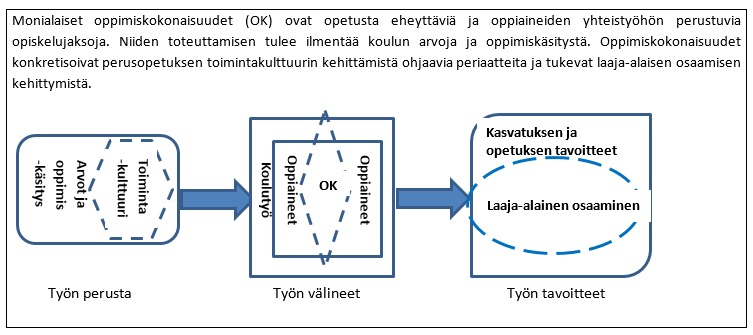 KUVIO 12. Monialaisten oppimiskokonaisuuksien rakentamisen malli (peda.net)Oppimisen mielekkyys, oppilaan ajattelun virittäminen sekä yhteyksien löytäminen eri tiedonalojen ja eri tavoin saatujen tietojen välille ovat niitä vahvuuksia, joita monialaiset oppimiskokonaisuudet mahdollistavat. Kokonaisuuksien rakentaminen, hahmottaminen ja ymmärtäminen antavat eväitä ja työkaluja tulevaisuuden työelämään. Ne innostavat myös tietojen ja taitojen hankkimiseen eri tavoin. Monialaiset oppimiskokonaisuudet tukevat sekä oppilaan laajan yleissivistyksen rakentumista että maailmankuvan avartumista.Monialaiset oppimiskokonaisuudet (esim. projektit) voivat olla eri oppiaineiden sisältöjä yhdistäviä kokonaisuuksia samalla luokka-asteella tai eri luokka-asteiden välillä. On myös mahdollista rakentaa laaja oppimiskokonaisuus ja osallistaa koko koulu sen toteuttamiseen. Perusopetuksen opetussuunnitelman perusteissa 2014 määritellään, että jokaisen oppilaan opintoihin sisältyy vähintään yksi monialainen oppimiskokonaisuus lukuvuosittain. Lisäksi oppilaiden tulee saada koulupolkunsa varrella kokemuksia useiden eri aineiden monialaisesta yhteistyöstä. Taipalsaarella monialaisten oppimiskokonaisuuksien teemat ja aiheet tarkentuvat vuosittain koulun lukuvuosisuunnitelmassa. Oppimiskokonaisuuksien nimet, tavoitteet ja sisällöt päätetään koulukohtaisesti. Teemojen valinnat toteutetaan yhteissuunnittelussa oppilaiden kanssa. Monialaisissa oppimiskokonaisuuksissa voidaan hyödyntää myös sidosryhmiä. Monialaisten oppimiskokonaisuuksien tulisi olla kestoltaan vähintään kyseisen vuosiluokan yhden viikoittaisen oppituntimäärän mittaisia. Jokainen koulu luo oppimiskokonaisuuksien rakentamiseen, toteuttamiseen ja arviointiin oman mallinsa. Monialaisia oppimiskokonaisuuksia ja niiden puitteissa syntyneitä oppimisprosesseja ja tuotoksia tulee myös arvioida. Palautetta toteutetuista monialaisista oppimiskokonaisuuksista voi kerätä esimerkiksi työyhteisöltä, oppilailta, sidosryhmiltä ja kodeilta. Palautteen pohjalta toimintaa tulee kehittää. 